УТВЕРЖДЕНА
приказом Федеральной службы
по экологическому, технологическому
и атомному надзору
от 04 марта 2019 г. № 86
Форма
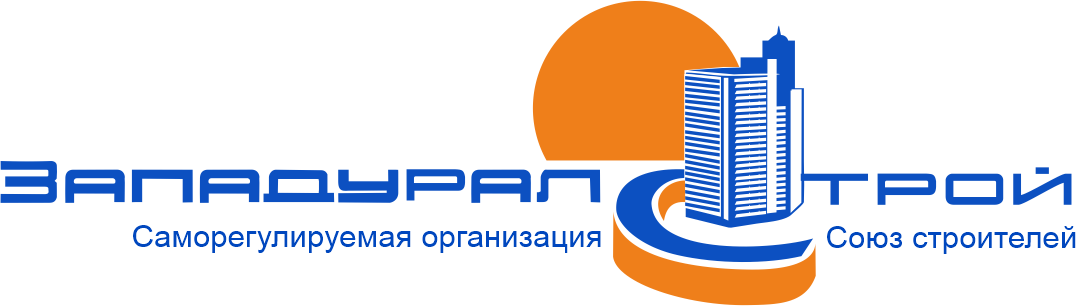 ВЫПИСКА ИЗ РЕЕСТРА ЧЛЕНОВ САМОРЕГУЛИРУЕМОЙ ОРГАНИЗАЦИИСаморегулируемая организация Союз строителей «Западуралстрой»; СРО СС «Западуралстрой»
(полное и сокращенное наименование саморегулируемой организации)саморегулируемая организация, основанная на членстве лиц, осуществляющих строительство
(вид саморегулируемой организации)614007, г. Пермь, ул. Николая Островского, дом 59, офис 405 
Сайт: http://www.npzus.ru Электронная почта: npzus@mail.ru
(адрес места нахождения саморегулируемой организации, адрес официального сайта в информационно-телекоммуникационной сети «Интернет», адрес электронной почты)СРО-С-082-27112009
(регистрационный номер записи в государственном реестре саморегулируемых организаций)Выдана: Общество с ограниченной ответственностью «АКРОН»
(фамилия, имя, (в случае, если имеется) отчество заявителя – физического лица 
или полное наименование заявителя – юридического лица)
М.П.14.06.2019375(дата)(номер)НаименованиеСведения1. Сведения о члене саморегулируемой организации:1. Сведения о члене саморегулируемой организации:1.1. Полное и (в случае, если имеется) сокращенное наименование юридического лица или фамилия, имя (в случае, если имеется) отчество индивидуального предпринимателяОбщество с ограниченной ответственностью «АКРОН»; ООО «АКРОН»1.2. Идентификационный номер налогоплательщика (ИНН)59031255391.3. Основной государственный регистрационный номер (ОГРН) или основной государственный регистрационный номер индивидуального предпринимателя (ОГРНИП) 11659580857981.4. Адрес места нахождения юридического лица614022, Россия, Пермский край , г.Пермь, ул. Левченко, д.6, А, оф. 81.5. Место фактического осуществления деятельности (только для индивидуального предпринимателя)-----------------------------------2. Сведения о членстве индивидуального предпринимателя или юридического лица в саморегулируемой организации: 2. Сведения о членстве индивидуального предпринимателя или юридического лица в саморегулируемой организации: 2.1. Регистрационный номер члена в реестре членов саморегулируемой организации4882.2. Дата регистрации юридического лица или индивидуального предпринимателя в реестре членов саморегулируемой организации (число, месяц, год)21.03.20192.3. Дата (число, месяц, год) и номер решения о приеме в члены саморегулируемой организации21.03.2019, протокол ПС № 2802.4. Дата вступления в силу решения о приеме в члены саморегулируемой организации (число, месяц, год)21.03.20192.5. Дата прекращения членства в саморегулируемой организации (число, месяц, год)-----------------------------------2.6. Основания прекращения членства в саморегулируемой организации-----------------------------------3. Сведения о наличии у члена саморегулируемой организации права выполнения работ:3. Сведения о наличии у члена саморегулируемой организации права выполнения работ:3.1. Дата, с которой член саморегулируемой организации имеет право выполнять строительство, реконструкцию, капитальный ремонт, снос объектов капитального строительства по договору строительного подряда, по договору подряда на осуществление сноса:
3.1. Дата, с которой член саморегулируемой организации имеет право выполнять строительство, реконструкцию, капитальный ремонт, снос объектов капитального строительства по договору строительного подряда, по договору подряда на осуществление сноса:
3.2. Сведения об уровне ответственности члена саморегулируемой организации по обязательствам по договору строительного подряда, по договору подряда на осуществление сноса, и стоимости работ по одному договору, в соответствии с которым указанным членом внесен взнос в компенсационный фонд возмещения вреда:3.2. Сведения об уровне ответственности члена саморегулируемой организации по обязательствам по договору строительного подряда, по договору подряда на осуществление сноса, и стоимости работ по одному договору, в соответствии с которым указанным членом внесен взнос в компенсационный фонд возмещения вреда:3.3. Сведения об уровне ответственности члена саморегулируемой организации по обязательствам по договору строительного подряда, по договору подряда на осуществление сноса, заключенным с использованием конкурентных способов заключения договоров, и предельному размеру обязательств по таким договорам, в соответствии с которым указанным членом внесен взнос в компенсационный фонд обеспечения договорных обязательств:3.3. Сведения об уровне ответственности члена саморегулируемой организации по обязательствам по договору строительного подряда, по договору подряда на осуществление сноса, заключенным с использованием конкурентных способов заключения договоров, и предельному размеру обязательств по таким договорам, в соответствии с которым указанным членом внесен взнос в компенсационный фонд обеспечения договорных обязательств:4. Сведения о приостановлении права выполнять строительство, реконструкцию, капитальный ремонт, снос объектов капитального строительства:4. Сведения о приостановлении права выполнять строительство, реконструкцию, капитальный ремонт, снос объектов капитального строительства:4.1. Дата, с которой приостановлено право выполнения работ (число, месяц, год)-----------------------------------4.2. Срок, на который приостановлено право выполнения работ *___________________* указываются сведения только в отношении действующей меры дисциплинарного воздействия-----------------------------------Генеральный директорА.П. Гуслев (должность уполномоченного лица)(подпись)(инициалы, фамилия)